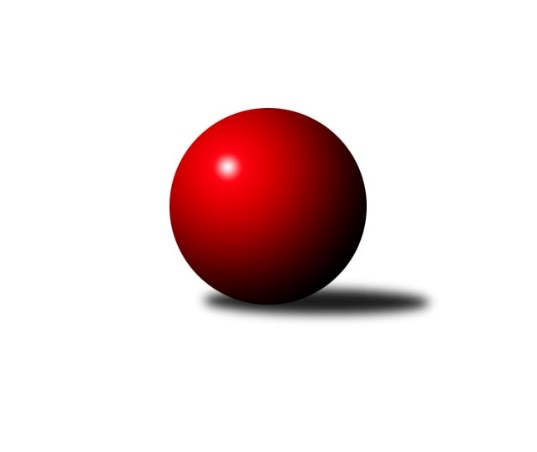 Č.1Ročník 2022/2023	6.10.2022Nejlepšího výkonu v tomto kole: 1621 dosáhlo družstvo: TJ Zubří ˝B˝Meziokresní přebor - Nový Jičín, Přerov, Vsetín 2022/2023Výsledky 1. kolaSouhrnný přehled výsledků:TJ Zubří ˝B˝	- TJ Nový Jičín ˝C˝	6:0	1621:1419	8.0:0.0	3.10.TJ Spartak Bílovec ˝B˝	- KK Lipník nad Bečvou ˝C˝	4:2	1560:1471	5.0:3.0	6.10.TJ Nový Jičín ˝B˝	- TJ Nový Jičín ˝F˝	5:1	1527:1432	6.0:2.0	6.10.TJ Kelč ˝B˝	- TJ Zubří ˝C˝	5:1	1536:1439	7.0:1.0	6.10.Tabulka družstev:	1.	TJ Zubří ˝B˝	1	1	0	0	6.0 : 0.0 	8.0 : 0.0 	 1621	2	2.	TJ Kelč ˝B˝	1	1	0	0	5.0 : 1.0 	7.0 : 1.0 	 1536	2	3.	TJ Nový Jičín ˝B˝	1	1	0	0	5.0 : 1.0 	6.0 : 2.0 	 1527	2	4.	TJ Spartak Bílovec ˝B˝	1	1	0	0	4.0 : 2.0 	5.0 : 3.0 	 1560	2	5.	KK Lipník nad Bečvou ˝C˝	1	0	0	1	2.0 : 4.0 	3.0 : 5.0 	 1471	0	6.	TJ Nový Jičín ˝F˝	1	0	0	1	1.0 : 5.0 	2.0 : 6.0 	 1432	0	7.	TJ Zubří ˝C˝	1	0	0	1	1.0 : 5.0 	1.0 : 7.0 	 1439	0	8.	TJ Nový Jičín ˝C˝	1	0	0	1	0.0 : 6.0 	0.0 : 8.0 	 1419	0Podrobné výsledky kola:	 TJ Zubří ˝B˝	1621	6:0	1419	TJ Nový Jičín ˝C˝	Petr Pavlíček	 	 207 	 203 		410 	 2:0 	 351 	 	190 	 161		Josef Tatay	Vladimír Adámek	 	 200 	 188 		388 	 2:0 	 358 	 	199 	 159		Vojtěch Vaculík	Martin Adam	 	 213 	 232 		445 	 2:0 	 380 	 	185 	 195		Vojtěch Gabriel	Jaroslav Pavlát	 	 185 	 193 		378 	 2:0 	 330 	 	165 	 165		Jan Schwarzerrozhodčí:  Vedoucí družstevNejlepší výkon utkání: 445 - Martin Adam	 TJ Spartak Bílovec ˝B˝	1560	4:2	1471	KK Lipník nad Bečvou ˝C˝	Emil Rubač *1	 	 161 	 182 		343 	 0:2 	 401 	 	189 	 212		Jan Špalek	Miloš Šrot	 	 222 	 193 		415 	 2:0 	 329 	 	172 	 157		Vojtěch Onderka	Přemysl Horák	 	 221 	 193 		414 	 2:0 	 350 	 	162 	 188		Kamila Macíková	Vladimír Štacha	 	 189 	 199 		388 	 1:1 	 391 	 	210 	 181		Ladislav Mandákrozhodčí:  Vedoucí družstevstřídání: *1 od 50. hodu Milan BinarNejlepší výkon utkání: 415 - Miloš Šrot	 TJ Nový Jičín ˝B˝	1527	5:1	1432	TJ Nový Jičín ˝F˝	Martin D´Agnolo	 	 190 	 186 		376 	 2:0 	 319 	 	161 	 158		Tomáš Binek	Martin Ondrůšek	 	 184 	 199 		383 	 2:0 	 333 	 	171 	 162		Zdeněk Bordovský	Miroslav Bár	 	 194 	 216 		410 	 1:1 	 392 	 	198 	 194		Miroslav Makový	Petr Tichánek	 	 169 	 189 		358 	 1:1 	 388 	 	203 	 185		Milan Kučerarozhodčí:  Vedoucí družstevNejlepší výkon utkání: 410 - Miroslav Bár	 TJ Kelč ˝B˝	1536	5:1	1439	TJ Zubří ˝C˝	Jiří Janošek	 	 207 	 198 		405 	 2:0 	 367 	 	184 	 183		Marek Diviš	Antonín Pitrun	 	 174 	 203 		377 	 2:0 	 313 	 	170 	 143		Patrik Lacina	Marie Pavelková	 	 211 	 193 		404 	 2:0 	 385 	 	210 	 175		Václav Zeman	Josef Chvatík	 	 166 	 184 		350 	 1:1 	 374 	 	164 	 210		Patrik Zepřálkarozhodčí:  Vedoucí družstevNejlepší výkon utkání: 405 - Jiří JanošekPořadí jednotlivců:	jméno hráče	družstvo	celkem	plné	dorážka	chyby	poměr kuž.	Maximum	1.	Martin Adam 	TJ Zubří ˝B˝	445.00	304.0	141.0	9.0	1/1	(445)	2.	Miloš Šrot 	TJ Spartak Bílovec ˝B˝	415.00	278.0	137.0	9.0	1/1	(415)	3.	Přemysl Horák 	TJ Spartak Bílovec ˝B˝	414.00	280.0	134.0	7.0	1/1	(414)	4.	Miroslav Bár 	TJ Nový Jičín ˝B˝	410.00	290.0	120.0	5.0	1/1	(410)	5.	Petr Pavlíček 	TJ Zubří ˝B˝	410.00	291.0	119.0	8.0	1/1	(410)	6.	Jiří Janošek 	TJ Kelč ˝B˝	405.00	282.0	123.0	5.0	1/1	(405)	7.	Marie Pavelková 	TJ Kelč ˝B˝	404.00	281.0	123.0	8.0	1/1	(404)	8.	Jan Špalek 	KK Lipník nad Bečvou ˝C˝	401.00	300.0	101.0	8.0	1/1	(401)	9.	Miroslav Makový 	TJ Nový Jičín ˝F˝	392.00	275.0	117.0	11.0	1/1	(392)	10.	Ladislav Mandák 	KK Lipník nad Bečvou ˝C˝	391.00	305.0	86.0	16.0	1/1	(391)	11.	Vladimír Štacha 	TJ Spartak Bílovec ˝B˝	388.00	270.0	118.0	8.0	1/1	(388)	12.	Vladimír Adámek 	TJ Zubří ˝B˝	388.00	282.0	106.0	12.0	1/1	(388)	13.	Milan Kučera 	TJ Nový Jičín ˝F˝	388.00	291.0	97.0	8.0	1/1	(388)	14.	Václav Zeman 	TJ Zubří ˝C˝	385.00	271.0	114.0	12.0	1/1	(385)	15.	Martin Ondrůšek 	TJ Nový Jičín ˝B˝	383.00	276.0	107.0	11.0	1/1	(383)	16.	Vojtěch Gabriel 	TJ Nový Jičín ˝C˝	380.00	276.0	104.0	18.0	1/1	(380)	17.	Jaroslav Pavlát 	TJ Zubří ˝B˝	378.00	244.0	134.0	6.0	1/1	(378)	18.	Antonín Pitrun 	TJ Kelč ˝B˝	377.00	273.0	104.0	12.0	1/1	(377)	19.	Martin D´Agnolo 	TJ Nový Jičín ˝B˝	376.00	260.0	116.0	10.0	1/1	(376)	20.	Patrik Zepřálka 	TJ Zubří ˝C˝	374.00	277.0	97.0	16.0	1/1	(374)	21.	Marek Diviš 	TJ Zubří ˝C˝	367.00	276.0	91.0	18.0	1/1	(367)	22.	Vojtěch Vaculík 	TJ Nový Jičín ˝C˝	358.00	250.0	108.0	12.0	1/1	(358)	23.	Petr Tichánek 	TJ Nový Jičín ˝B˝	358.00	254.0	104.0	7.0	1/1	(358)	24.	Josef Tatay 	TJ Nový Jičín ˝C˝	351.00	250.0	101.0	15.0	1/1	(351)	25.	Josef Chvatík 	TJ Kelč ˝B˝	350.00	254.0	96.0	9.0	1/1	(350)	26.	Kamila Macíková 	KK Lipník nad Bečvou ˝C˝	350.00	263.0	87.0	19.0	1/1	(350)	27.	Zdeněk Bordovský 	TJ Nový Jičín ˝F˝	333.00	258.0	75.0	17.0	1/1	(333)	28.	Jan Schwarzer 	TJ Nový Jičín ˝C˝	330.00	254.0	76.0	19.0	1/1	(330)	29.	Vojtěch Onderka 	KK Lipník nad Bečvou ˝C˝	329.00	240.0	89.0	16.0	1/1	(329)	30.	Tomáš Binek 	TJ Nový Jičín ˝F˝	319.00	235.0	84.0	18.0	1/1	(319)	31.	Patrik Lacina 	TJ Zubří ˝C˝	313.00	235.0	78.0	16.0	1/1	(313)Sportovně technické informace:Starty náhradníků:registrační číslo	jméno a příjmení 	datum startu 	družstvo	číslo startu24470	Martin D'Agnolo	06.10.2022	TJ Nový Jičín ˝B˝	1x
Hráči dopsaní na soupisku:registrační číslo	jméno a příjmení 	datum startu 	družstvo	26737	Martin Ondrůšek	06.10.2022	TJ Nový Jičín ˝B˝	Program dalšího kola:2. kolo10.10.2022	po	17:00	TJ Zubří ˝B˝ - TJ Kelč ˝B˝	12.10.2022	st	16:30	TJ Nový Jičín ˝F˝ - TJ Zubří ˝C˝	13.10.2022	čt	16:30	KK Lipník nad Bečvou ˝C˝ - TJ Nový Jičín ˝B˝	13.10.2022	čt	16:30	TJ Nový Jičín ˝C˝ - TJ Spartak Bílovec ˝B˝	Nejlepší šestka kola - absolutněNejlepší šestka kola - absolutněNejlepší šestka kola - absolutněNejlepší šestka kola - absolutněNejlepší šestka kola - dle průměru kuželenNejlepší šestka kola - dle průměru kuželenNejlepší šestka kola - dle průměru kuželenNejlepší šestka kola - dle průměru kuželenNejlepší šestka kola - dle průměru kuželenPočetJménoNázev týmuVýkonPočetJménoNázev týmuPrůměr (%)Výkon1xMartin AdamZubří B4451xMartin AdamZubří B115.554451xMiloš ŠrotBílovec B4151xMiloš ŠrotBílovec B107.994151xPřemysl HorákBílovec B4141xPřemysl HorákBílovec B107.734141xMiroslav BárNový Jičín B4101xMiroslav BárNový Jičín B107.654101xPetr PavlíčekZubří B4101xPetr PavlíčekZubří B106.464101xJiří JanošekKelč B4051xJan ŠpalekLipník C104.34401